Приложение к урокуКарточки для рекламы:Задания на редактирование текста( разного уровня сложности)Задание на «3». В тексте на экране найдите ошибки и исправьте их.  В тексте на экране найдите ошибки и исправьте их.Задание на «4». В тексте на экране найдите ошибки, исправьте их, переместите текст по смыслу.В тексте допущено множество ошибок, видимо, за компьютером сидел двоечник. Найдите эти ошибки и исправьте их.КручкаРябба.Жили быи дет и пабба. И була у их кручкарябба. Ни прастое а залате. Плачитдет и паба, а кручкакуахчит. Снестла кучка иичеко. Дет бил бил-не росбиил. бапа била билла, ни расбилла. Мижка бежала, хвостиком махнула, иечкоупло и расбилас. Задание на «5». Дан список товаров с указанием даты выработки и производитель. Получить нумерованный список товаров, в котором производитель удален, название товара и дата выработки поменялись местами, а список отсортирован в алфавитном порядке. Молоко 12.12.2013  «Хороль»Сметана 14.01.2014 «Милоградово»Творог 09.01.2014 «Веселый молочник»Йогурт 04.02.2014 «Ливадия»Кефир 17.02.2014 «Хороль»Брынза 25.02.2014 «Веселый молочник»Плавленый сыр 30.02.2014 «Алтай»Масло 23.02.2014 «Веселый молочник»Смайлики для рефлексии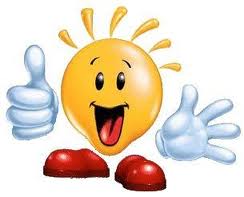 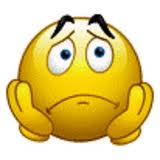 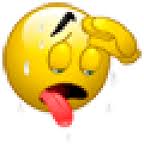 Текстовник для определения баллов.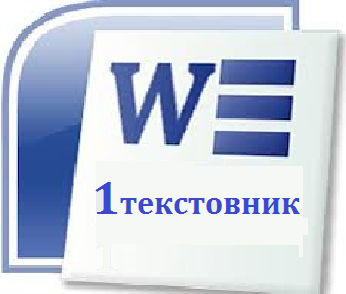 Фирма «Офисная мебель»Название, несколько слов о продукции фирмы(логотип)Наименование, цена товара (список или таблица)Услуги фирмыАдрес, контактный телефонФирма «Компьютерная техника»Название, несколько слов о продукции фирмы(логотип)Наименование, цена товара (список или таблица)Услуги фирмыАдрес, контактный телефонФирма «Фармацевт»Название, несколько слов о продукции фирмы(логотип)Наименование, цена товара (список или таблица)Услуги фирмыАдрес, контактный телефонФирма «Канцтовары»Название, несколько слов о продукции фирмы(логотип)Наименование, цена товара (список или таблица)Услуги фирмыАдрес, контактный телефонДоски на гору везём - 
Будем строить новый ком.
Любопытные мартышки
Собирают с ёлок фишки.
Мышка спряталась под горку
И грызёт тихонько норку.
Утром кости к нам пришли,Всем подарки принесли.
Писем мы не написали,
Тучку целый день искали.
Стужа. Снег. Метут метели.
Тёмной ночью бродят двери.
Прилетел из леса лук
И залез на толстый сукСвоей младшей дочке Тосе
Заплетает мама (к)осы.
Землю роет старый к(р)от,
Под землёю он живет.
В зоопарке живёт с(л)он,
Словно дом огромен он.Подарили нам игрушки:
Целый день стреляли (п)ушки.
Нам темно. Мы просим папу
Нам включить поярче ла(м)пу.
На арену вышли (т)игры.
Мы от страха все притихлиГоворит Володя Коле:
В нашем доме на окошке
“Стройку получил я в школе” 
Сидят серенькие крошки.Вадик спит и видит слон,
Дети в скверике сидели 
Что летит в ракете он.
И мороженое если.